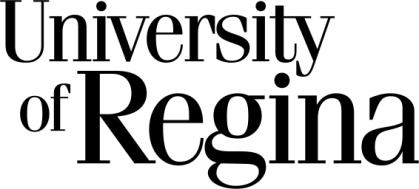 								Research Office										CK227										Phone: 306.585.4775  | Fax: 306.585.4893										www.uregina.ca/research |research.office@uregina.caRelease of Research Funds Prior to Ethics ReviewFor multistage projects  where activities involving human participants (and/or their  data) or animals will  only  take  place  in  the  future and  the  research  methodology is  not  sufficiently developed to prepare  a complete ethics  submission, the PI must provide  an estimate of funds required for the non-ethics  related work  to determine the portion of funds to be made accessible to the PI.  Use Adobe Acrobat Reader or Acrobat Pro to complete, save and print this form.          Research Ethics Board (REB)                                                     Presidents Committee on Animal Care (PCAC)IMPORTANT: If delays prevent a certificate of approval from been issued for work with humans or animals by the end date above, contact the Research Office to avoid access to your research funds being restricted.By submitting this form, I guarantee  that  no research involving human  participants (and/or their  data), or animals  will occur during the time period  specified above and that  I will submit an ethics review  application and  receive  approval prior  to  engaging  in  any  research  activities involving humans or animals.NOTE: Please submit the completed and signed form to the Research Office: research.office@uregina.caWhere will the research be submittedUofR Principal InvestigatorUofR Principal InvestigatorUofR Principal InvestigatorUofR Principal InvestigatorUofR Principal Investigator  principal investigator  principal investigator  principal investigatordept/faculty/centre/institutedept/faculty/centre/institutedept/faculty/centre/institutedept/faculty/centre/institutedept/faculty/centre/institutedept/faculty/centre/institute  project title  project title  project title  total funds awarded ($)  total funds awarded ($)  total funds awarded ($)sponsorsponsorsponsorsponsorsponsorsponsorPeriod during which no human participants or animals will be usedPeriod during which no human participants or animals will be usedPeriod during which no human participants or animals will be usedPeriod during which no human participants or animals will be usedPeriod during which no human participants or animals will be used  from (dd/mm/yyyy)  from (dd/mm/yyyy)  from (dd/mm/yyyy)to (dd/mm/yyyy)to (dd/mm/yyyy)to (dd/mm/yyyy)to (dd/mm/yyyy)to (dd/mm/yyyy)to (dd/mm/yyyy)BudgetBudgetBudgetBudgetBudgetBudgetBudgetBudgetBudgetPlease provide a description and budget for the specific activities that do not include animals or humansPlease provide a description and budget for the specific activities that do not include animals or humansPlease provide a description and budget for the specific activities that do not include animals or humansPlease provide a description and budget for the specific activities that do not include animals or humansPlease provide a description and budget for the specific activities that do not include animals or humansPlease provide a description and budget for the specific activities that do not include animals or humansPlease provide a description and budget for the specific activities that do not include animals or humansPlease provide a description and budget for the specific activities that do not include animals or humansPlease provide a description and budget for the specific activities that do not include animals or humansactivity/descriptionactivity/descriptionactivity/descriptionactivity/descriptionactivity/descriptionfunds required ($)funds required ($)funds required ($)funds required ($)funds required ($)funds required ($)activity/descriptionactivity/descriptionactivity/descriptionactivity/descriptionfunds required ($)funds required ($)activity/descriptionactivity/descriptionactivity/descriptionactivity/descriptionfunds required ($)funds required ($)funds required ($)funds required ($)total funds requestedtotal funds requestedtotal funds requestedtotal funds requested Principal Investigator - please print name  signature date Director ORIP – signature total funds prorated date